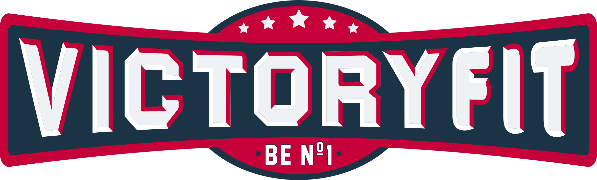 РУКОВОДСТВО ПОЛЬЗОВАТЕЛЯСпинбайк VictoryFit VF-S200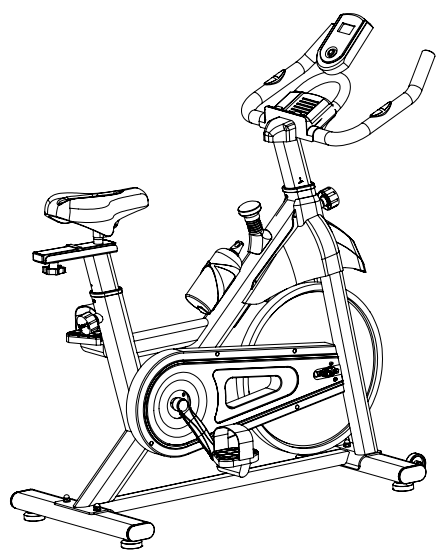 ОСТОРОЖНО:МАКС. ВЕС ПОЛЬЗОВАТЕЛЯ 120 КГПЕРЕД ИСПОЛЬЗОВАНИЕМ ДАННОГО ОБОРУДОВАНИЯ ВНИМАТЕЛЬНО СЛЕДУЙТЕ ИНСТРУКЦИЯМ И ПРОЧИТАЙТЕ ВСЕ УКАЗАНИЯ, А ЗАТЕМ СОХРАНИТЕ ИХ ДЛЯ ДАЛЬНЕЙШЕГО ИСПОЛЬЗОВАНИЯ.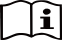 ИНФОРМАЦИЯ ПО ТЕХНИКЕ БЕЗОПАСНОСТИПРЕДУПРЕЖДЕНИЕЧТОБЫ СНИЗИТЬ РИСК ПОЛУЧЕНИЯ СЕРЬЕЗНОЙ ТРАВМЫ, ПЕРЕД ИСПОЛЬЗОВАНИЕМ ОБОРУДОВАНИЯ ПРОЧТИТЕ СЛЕДУЮЩИЕ ИНСТРУКЦИИ ПО ТЕХНИКЕ БЕЗОПАСНОСТИ.ВАЖНО: Данный тренажер предназначен исключительно для домашнего использования.Перед сборкой и использованием тренажера важно прочитать данное руководство полностью. Безопасное и эффективное использование может быть достигнуто только при условии правильной сборки, обслуживания и использования тренажера. Вы несете ответственность за то, чтобы все пользователи тренажера были проинформированы обо всех предупреждениях и мерах предосторожности.Перед началом любой программы упражнений необходимо проконсультироваться с врачом, чтобы определить, нет ли у вас физических недостатков или состояния здоровья, которые могут создать риск для вашего здоровья и безопасности или помешать вам правильно использовать тренажер. Консультация врача необходима, если вы принимаете лекарства, влияющие на частоту сердечных сокращений, кровяное давление или уровень холестерина.Следите за сигналами своего тела. Неправильные или чрезмерные физические нагрузки могут нанести вред вашему здоровью.Прекратите занятия спортом при возникновении любого из следующих симптомов: Боль, стеснение в груди, нерегулярное сердцебиение, сильная одышка, ощущение слабости, головокружения или тошноты. Если у вас наблюдаются какие-либо из этих состояний, вам следует проконсультироваться с врачом, прежде чем продолжать программу упражнений.Ограничьте доступ детей и животных к тренажеру. Тренажер предназначен для использования только взрослыми.Используйте тренажер на твердой, плоской ровной поверхности с защитным покрытием для пола или ковром. Для обеспечения безопасности обеспечьте по периметру тренажера свободное пространство размером не менее 0,6 метра.Перед использованием тренажера проверьте надежность затяжки гаек и болтов.Надлежащий уровень безопасности тренажера обеспечивается в случае его регулярного осмотра на предмет повреждений и/или износа.Всегда используйте тренажер в соответствии с указаниями. Если во время сборки или проверки тренажера вы обнаружили неисправные компоненты или услышали необычный шум во время его использования, остановитесь. Не используйте тренажер до устранения неисправности.Во время использования тренажера надевайте подходящую одежду. Избегайте ношения свободной одежды, которая может зацепиться за оборудование или которая может ограничивать или препятствовать движению.Оборудование было протестировано и сертифицировано в соответствии с EN ISO 20957-1; EN ISO 20957-5 по классу H.C. Подходит только для бытового, домашнего использования. Максимальный вес пользователя 120 кг.Данный тренажер не подходит для высокоточных применений.В данном тренажере не применяется тормозная система.Необходимо соблюдать осторожность при подъеме или перемещении тренажера, чтобы не травмировать спину. Всегда используйте надлежащие методы подъема и/или пользуйтесь помощью.ПОКОМПОНЕНТНЫЙ ЧЕРТЕЖПЕРЕЧЕНЬ ЗАПАСНЫХ ЧАСТЕЙСБОРКАШАГ 1Передний стабилизатор (2) крепится к основному корпусу (1) с помощью кареточных болтов (16), плоских шайб (17) и накидных гаек (18), и фиксируется открытым ключом (25). Примечание: колеса перемещения переднего стабилизатора (2) направлены вперед, как показано на рисунке.Аналогично, задний стабилизатор (3) крепится к основному корпусу (1) с помощью кареточных болтов (16), плоских шайб (17) и накидных гаек (18), и фиксируется открытым ключом (25).Внимание! Ножные регуляторы на заднем стабилизаторе (3) помогут плавно опустить тренажер ближе к полу. Подвижные колеса с обеих сторон переднего стабилизатора (2) позволяют перемещать тренажер на короткое расстояние.ШАГ 2Установите правую педаль (12) с меткой R на основном корпусе (1) и зафиксируйте ее с помощью рожкового ключа (25). Примечание: выполняйте затяжку по часовой стрелке.Аналогично, установите левую педаль (13) с меткой L на основном корпусе (1) и зафиксируйте ее с помощью рожкового ключа (25). Примечание: выполняйте затяжку против часовой стрелки.Регулировочные ручки (14) установлены спереди и сзади основного корпуса (1) соответственно. Обратите внимание, что на данный момент затяжка не требуется.ШАГ 3Седельная стойка (4) вставляется в основной корпус (1), а регулировочная ручка (14) вытягивается таким образом, чтобы регулировочная ручка (14) автоматически вставлялась в соответствующее отверстие седельной стойки (4).Аналогичным образом, стойка рукоятки (5) вставляется в основной корпус (1), а регулировочная ручка (14) вытягивается так, что регулировочная ручка (14) автоматически вставляется в соответствующее отверстие стойки рукоятки (5).Примечание: Вытяните регулировочную ручку (14), чтобы отрегулировать высоту седельной стойки (4) или стойки рукоятки (5). После регулировки необходимо затянуть регулировочные ручки (14).ШАГ 4Рама регулировки седла (7) устанавливается на седельной стойке (4) и фиксируется плоской шайбой(19) и регулировочной гайкой (15).Примечание: Ослабьте регулировочную гайку (15), чтобы отрегулировать положение регулировочной рамы седла (7), отодвинув ее вперед-назад до соответствующего положения. Перед использованием необходимо затянуть регулировочную гайку (15).ШАГ 5Рама рукоятки (6) крепится к стойке рукоятки (5) с помощью плоских шайб (17), пружинных шайб (21) и болтов с круглой головкой (20) и затягивается внутренним шестигранным ключом (27).ШАГ 6Держатель монитора (10) фиксируется на раме рукоятки (6) самонарезающим винтом (24) и затягивается  шестигранным ключом (27).Монитор (9) устанавливается на держатель монитора (10).Вставьте импульсный провод (22) в отверстие «импульс» на задней панели монитора (9). Вставьте сигнальный провод (23) в отверстие «датчик» на задней панели монитора (9).ШАГ 7Установите держатель мобильного телефона (11) на раму рукоятки (6).ВНИМАНИЕ: перед использованием, убедитесь, что каждая деталь плотно и прочно закреплена, а тренажер устойчиво стоит на земле.ФУНКЦИИ КОМПЬЮТЕРА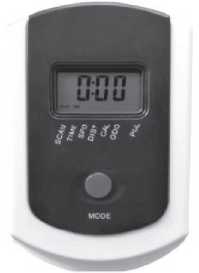 УСТАНОВКА БАТАРЕИУстановите две батарейки 1,5V, AAA в батарейный отсек на задней панели (после каждой замены батареек все значения будут равны "0")ФУНКЦИОНАЛЬНОЕ ОПИСАНИЕавтоматическое сканирование (SCAN): откройте экран или нажмите кнопку , чтобы войти в режим SCAN, все функции TIME-SPD-DIST-CAL-ODO-PUL автоматически отобразятся на главном экране.время движения (TIME): совокупный расчет времени движения от 00:00 до 99:59. Пользователь может нажать кнопку для выбора отображения значения времени.расстояние перемещения (DIST): совокупный расчет перемещения от 0,0 до 999,9. Пользователь может нажать кнопку для выбора значения отображения расстояния.калории (CAL): показывает, суммарное потребление калорий от 0,0 до 9999. Пользователь может нажать кнопку для выбора отображаемого значения. Примечание: эти данные являются лишь приблизительными и не могут быть использованы для медицинского лечения.скорость движения (SPEED): показывает текущую скорость спортсмена, значение от 0,0 до 999,9 км/миль/час.6,Одометр (ODO): расстояние между движением и временем - 0-9999 км.Пульс (PUL): мгновенный пульс, 40-240 раз/минуту, Примечание: эти данные являются лишь приблизительными и не могут быть использованы для медицинского лечения.сброс: удерживайте кнопку около 3 секунд, все значения будут возвращены к "0", функция может быть сброшена.ВНИМАНИЕ:В случае неисправности электронного дисплея повторно установите батарею, и попробуйте еще раз. Батарею с положительной полярностью устанавливать нельзя. ,Характеристики батареи: 2 Батарейки AAA 1,5 ВПри утилизации батарее ее необходимо извлечь из электронных часов и выполнить необходимые манипуляции с учетом мер техники безопасности.ИНСТРУКЦИИ ПО ТРЕНИРОВКАМИСПОЛЬЗОВАНИЕ ТРЕНАЖЕРА ПОЗВОЛЯЕТ УЛУЧШИТЬ ФИЗИЧЕСКУЮ ФОРМУ И ВЫПОЛНЯТЬ УПРАЖНЕНИЯ МЫШЦ, НО ПРИ УСЛОВИИ СОБЛЮДЕНИЯ ДИЕТЫ, ЧТОБЫ ОБЕСПЕЧИТЬ НЕОБХОДИМУЮ ПОТЕРЮ ВЕСА.A. Разминка перед тренировкойЭта фаза разминочных упражнений поможет усилить кровообращение в организме, а также помочь мышцам достичь хорошей тренированности, одновременно снижая риск возникновения судорог или повреждения мышц во время тренировки. Перед каждой тренировкой выполняйте разминочные упражнения в соответствии со следующими рекомендациями. Каждую растяжку следует выдерживать около 30 секунд. При выполнении этого упражнения не выполняйте интенсивных растягиваний, чтобы предотвратить повреждение мышц. В случае повреждения мышц, немедленно прекратите тренировку.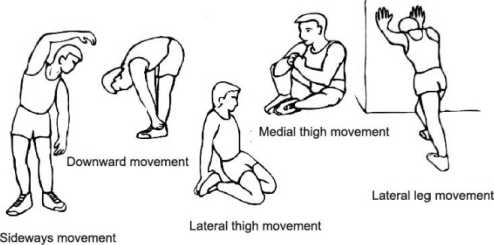 B. Этап тренировкиЭтот этап является формальной фазой тренировки. После длительного периода практики можно улучшить гибкость мышц ног. В тренировочном процессе главное - проводить тренировки в соответствии с условиями тренировки и выбирать разумную интенсивность тренировок.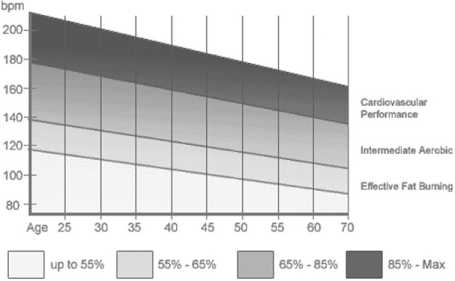 Примечание:1b Поддерживайте частоту сердечных сокращений в соответствующем целевом диапазоне в течение как минимум 1 минуты тренировки. Большинство людей в начале тренировки выдерживают 15-20 минут.ГАРАНТИЯМы предоставляем гарантию качества продукции на один год. В течение срока гарантии мы осуществляем БЕСПЛАТНУЮ замену вышедших из строя деталей. В случае неправильной сборки, неправильной эксплуатации или самостоятельной замены неисправных деталей наша компания снимает с себя всякую ответственность. Для получения гарантийного обслуживания необходимо предоставить заполненный гарантийный талон и/или документы, подтверждающие приобретение изделия. Данная продукция предназначена для домашнего использования, если неисправность возникла в результате коммерческого использования продукта, компания не несет никакой ответственности. ПРОИЗВОДИТЕЛЬ/MANUFACTORY: Джуньхуа Женьгвей Индастри энд Трэйд Ко ЛТД / Jinhua Zhengwei Industry and Trade Co., LTD. Адрес/Address: No.3 Мудань, улица Байян, уезд Уи, город Цзиньхуа, Чжэцзян, Китай / No.3 Mudan Load, Baiyang Street, Wuyi County, Jinhua City, Zhejiang, ChinaСТРАНА ИЗГОТОВИТЕЛЯ: КИТАЙ/CHINA Поставщик: ООО «Сан Планет СПБ», 191167, г. Санкт-Петербург, наб. реки Монастырки, дом 5, Литер В, пом/ком 3-Н/4. Все актуальные изменения в конструкции либо технических спецификациях изделия отражены на официальном сайте поставщика оборудования ООО «Сан Планет СПб» www.victoryfit.ru Последнюю версию Руководства пользователя Вы можете найти на сайте поставщика ООО «Сан Планет СПб» www.victoryfit.ru Данное руководство было тщательно отредактировано, если вы обнаружили ошибку, пожалуйста, отнеситесь с пониманием. Если изображения продукта отличаются от настоящего продукта, то верным является внешний вид продукта. Любое улучшение функционала и технических характеристик продукта производится без дополнительного уведомления пользователя. Для обеспечения правильной работы и эксплуатации устройства, пожалуйста, внимательно прочитайте данное руководство, в особенности раздел о правилах техники безопасности. Храните инструкцию в надежном месте для возможного обращения в будущем. ГАРАНТИЙНЫЙ СРОК 1 ГОД№НАЗВАНИЕРАЗМЕРКОЛ-ВО.№НАЗВАНИЕРАЗМЕРКОЛ-ВО.1Основной корпусВ сборе115Регулировочная гайкаM1012Передний стабилизаторВ сборе116Транспортировочные болтыM8X5343Задний стабилизаторВ сборе117Плоская шайбаØ8,544Седельная стойкаВ сборе118Колпачковая гайкаM845Стойка рукояткиВ сборе119Плоская шайбаØ10,516Рама рукояткиВ сборе120Болт с круглой головкойM8X1647Рама для регулировки седлаВ сборе121Пружинная шайбаØ8,548Седлос пружинной нагрузкой122Сигнальный провод19МониторКвадратный123Сигнальный провод110Держатель монитораподходит для трубок Ø25 124Самонарезающий винтST5X25111Держатель для мобильного телефонаподходит для трубки Ø25125Рожковый ключ13-15112Правая педальR127Внутренний шестигранный гаечный ключ6мм113Левая педальL127Внутренний шестигранный гаечный ключ6мм113Левая педальL128Заглушка для квадратной трубы20X40214Регулировочная ручкаM16228Заглушка для квадратной трубы20X402